My name is (type your animal’s name here).My owner is (type your name here) of (type your club or chapter here) in (type your county here) County.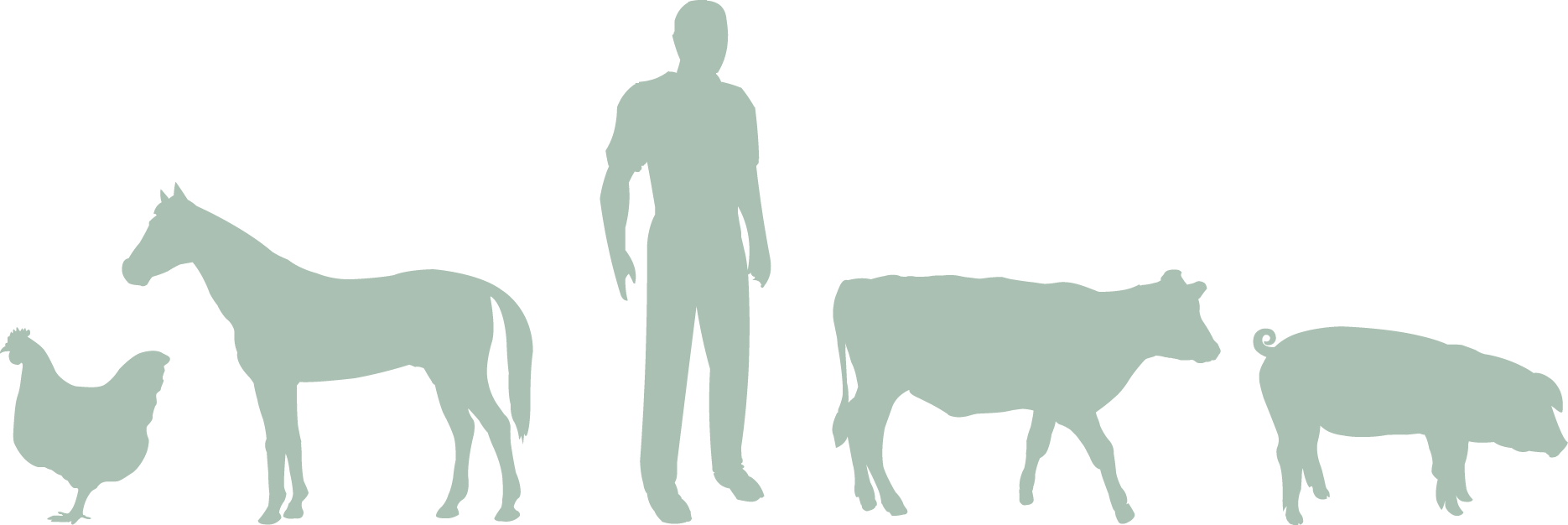 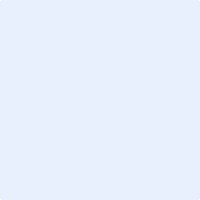 Please ask permission before touching me!